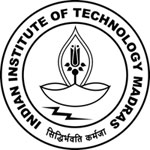 Tele fax     : 044-2257 8281 	Transportation Engineering DivisionDEPARTMENT OF CIVIL ENGINEERINGIIT Madras, Chennai 600 036Ref. No                                                                                                                                                          Dated: 05.06.2014Dear Sirs,Quotations (in two bid system-technical & commercial) are invited in duplicate for Speed Gun for data collection as per specifications attached. The Quotations (for technical & commercial) should be in separate covers, duly sealed and superscribed, and put in the main envelope and superscribed  with the reference No. & due date,  should be addressed to the undersigned so as to reach him on before the due date stipulated above. The Quotation should be valid for sixty days from the due date and the period of delivery required should also be clearly indicated.If the item is under DGS & D Rate Contract, the Rate Contract No. and price – accompanied by copy of the R.C. must be mentioned. It may also please be indicated whether the supply can be made direct to us at the Rate Contract price (Please note that we are not Direct Demanding Officers).Relevant literature pertaining to the items quoted with full specifications (and drawing, if any) should be sent along with the quotations, wherever applicable. Samples if called for, submitted free of charges, and collected back at the suppliers expenses.Local Firms:- Quotations should be for free delivery to this Institute. If Quotations are for Ex-Godown, delivery charges should be indicated.Firms outside Madras: Quotations should be F.O.R. Madras. If F.O.R. Consignor station, Freight charges by passenger Train/Lorry transport must be indicated. If Ex-Godown, packing, Forwarding and freight charges must be indicated.The rate of Sales/General Taxes and the percentage of such other taxes legally leviable and intended to be claimed should be distinctly shown along with the price quote. Where this is not done, no claim for Sales/General Taxes will be admitted at any later stage and on any ground whatever. The taxes leviable should take into consideration run with no profit motive, for which necessary concessional Sales Tax Certificate would be issued at the time of passing the bill.Goods should be supplied carriage paid and insured.Goods shall not be supplied without an official supply order.PAYMENT:- Every attempt will be made to make payment within thirty days from the date of receipt of bill / acceptance of goods whichever is earlier.                Yours faithfully, 									Sd/      							           Project Coordinator i/c					                        Transportation Engineering Division (BSB 238B)			                     DEPARTMENT OF CIVIL ENGINEERING, IIT MADRAS, Chennai – 600 036Tele fax     : 044-2257 8281 	Transportation Engineering DivisionDEPARTMENT OF CIVIL ENGINEERINGIIT Madras, Chennai 600 036Ref. No                                                                                                                                                          Dated: 05.06.2014 ToM/s. Turbo Consultancy Services Pvt. Ltd.602-604  & 509, Pragati Tower,26,  Rajendra Place, New Delhi – 110 008Dear Sirs,Quotations (in two bid system-technical & commercial) are invited in duplicate for Speed Gun for data collection as per specifications attached. The Quotations (for technical & commercial) should be in separate covers, duly sealed and superscribed, and put in the main envelope and superscribed  with the reference No. & due date,  should be addressed to the undersigned so as to reach him on before the due date stipulated above. The Quotation should be valid for sixty days from the due date and the period of delivery required should also be clearly indicated.If the item is under DGS & D Rate Contract, the Rate Contract No. and price – accompanied by copy of the R.C. must be mentioned. It may also please be indicated whether the supply can be made direct to us at the Rate Contract price (Please note that we are not Direct Demanding Officers).Relevant literature pertaining to the items quoted with full specifications (and drawing, if any) should be sent along with the quotations, wherever applicable. Samples if called for, submitted free of charges, and collected back at the suppliers expenses.Local Firms:- Quotations should be for free delivery to this Institute. If Quotations are for Ex-Godown, delivery charges should be indicated.Firms outside Madras: Quotations should be F.O.R. Madras. If F.O.R. Consignor station, Freight charges by passenger Train/Lorry transport must be indicated. If Ex-Godown, packing, Forwarding and freight charges must be indicated.The rate of Sales/General Taxes and the percentage of such other taxes legally leviable and intended to be claimed should be distinctly shown along with the price quote. Where this is not done, no claim for Sales/General Taxes will be admitted at any later stage and on any ground whatever. The taxes leviable should take into consideration run with no profit motive, for which necessary concessional Sales Tax Certificate would be issued at the time of passing the bill.Goods should be supplied carriage paid and insured.Goods shall not be supplied without an official supply order.PAYMENT:- Every attempt will be made to make payment within thirty days from the date of receipt of bill / acceptance of goods whichever is earlier.                Yours faithfully,							       Project Coordinator i/c					                Transportation Engineering Division( BSB 238B)			                     DEPARTMENT OF CIVIL ENGINEERING, IIT MADRAS, Chennai – 600 036Tele fax     : 044-2257 8281 	Transportation Engineering DivisionDEPARTMENT OF CIVIL ENGINEERINGIIT Madras, Chennai 600 036Ref. No                                                                                                                                                          Dated: 05.06.2014 ToM/s Websec Systems IndiaKailash Plaza, Sant Nagar Main RoadNew Delhi – 110 073.Dear Sirs,Quotations (in two bid system-technical & commercial) are invited in duplicate for Speed Gun for data collection as per specifications attached. The Quotations (for technical & commercial) should be in separate covers, duly sealed and superscribed, and put in the main envelope and superscribed  with the reference No. & due date,  should be addressed to the undersigned so as to reach him on before the due date stipulated above. The Quotation should be valid for sixty days from the due date and the period of delivery required should also be clearly indicated.If the item is under DGS & D Rate Contract, the Rate Contract No. and price – accompanied by copy of the R.C. must be mentioned. It may also please be indicated whether the supply can be made direct to us at the Rate Contract price (Please note that we are not Direct Demanding Officers).Relevant literature pertaining to the items quoted with full specifications (and drawing, if any) should be sent along with the quotations, wherever applicable. Samples if called for, submitted free of charges, and collected back at the suppliers expenses.Local Firms:- Quotations should be for free delivery to this Institute. If Quotations are for Ex-Godown, delivery charges should be indicated.Firms outside Madras: Quotations should be F.O.R. Madras. If F.O.R. Consignor station, Freight charges by passenger Train/Lorry transport must be indicated. If Ex-Godown, packing, Forwarding and freight charges must be indicated.The rate of Sales/General Taxes and the percentage of such other taxes legally leviable and intended to be claimed should be distinctly shown along with the price quote. Where this is not done, no claim for Sales/General Taxes will be admitted at any later stage and on any ground whatever. The taxes leviable should take into consideration run with no profit motive, for which necessary concessional Sales Tax Certificate would be issued at the time of passing the bill.Goods should be supplied carriage paid and insured.Goods shall not be supplied without an official supply order.PAYMENT:- Every attempt will be made to make payment within thirty days from the date of receipt of bill / acceptance of goods whichever is earlier.                Yours faithfully,      							           Project Coordinator i/c					                        Transportation Engineering Division (BSB 238B)			                     DEPARTMENT OF CIVIL ENGINEERING, IIT MADRAS, Chennai – 600 036Tele fax     : 044-2257 8281 	Transportation Engineering DivisionDEPARTMENT OF CIVIL ENGINEERINGIIT Madras, Chennai 600 036Ref. No                                                                                                                                                          Dated: 05.06.2014 ToM/s.Nikhil Enterprices472/204/1, 14th cross, K. R. roadBangalore- 560028.Dear Sirs,Quotations (in two bid system-technical & commercial) are invited in duplicate for Speed Gun for data collection as per specifications attached. The Quotations (for technical & commercial) should be in separate covers, duly sealed and superscribed, and put in the main envelope and superscribed  with the reference No. & due date,  should be addressed to the undersigned so as to reach him on before the due date stipulated above. The Quotation should be valid for sixty days from the due date and the period of delivery required should also be clearly indicated.If the item is under DGS & D Rate Contract, the Rate Contract No. and price – accompanied by copy of the R.C. must be mentioned. It may also please be indicated whether the supply can be made direct to us at the Rate Contract price (Please note that we are not Direct Demanding Officers).Relevant literature pertaining to the items quoted with full specifications (and drawing, if any) should be sent along with the quotations, wherever applicable. Samples if called for, submitted free of charges, and collected back at the suppliers expenses.Local Firms:- Quotations should be for free delivery to this Institute. If Quotations are for Ex-Godown, delivery charges should be indicated.Firms outside Madras: Quotations should be F.O.R. Madras. If F.O.R. Consignor station, Freight charges by passenger Train/Lorry transport must be indicated. If Ex-Godown, packing, Forwarding and freight charges must be indicated.The rate of Sales/General Taxes and the percentage of such other taxes legally leviable and intended to be claimed should be distinctly shown along with the price quote. Where this is not done, no claim for Sales/General Taxes will be admitted at any later stage and on any ground whatever. The taxes leviable should take into consideration run with no profit motive, for which necessary concessional Sales Tax Certificate would be issued at the time of passing the bill.Goods should be supplied carriage paid and insured.Goods shall not be supplied without an official supply order.PAYMENT:- Every attempt will be made to make payment within thirty days from the date of receipt of bill / acceptance of goods whichever is earlier.                Yours faithfully,      							           Project Coordinator i/c					                        Transportation Engineering Division (BSB 238B)			                     DEPARTMENT OF CIVIL ENGINEERING, IIT MADRAS, Chennai – 600 036Tele fax     : 044-2257 8281 	Transportation Engineering DivisionDEPARTMENT OF CIVIL ENGINEERINGIIT Madras, Chennai 600 036Ref. No                                                                                                                                                          Dated: 05.06.2014 ToM/s.Integra Micro SystemsNew number 16, old no. 19, Jayalakshmipuram 1st streetNungabakkam, Chennai 600 034Dear Sirs,Quotations (in two bid system-technical & commercial) are invited in duplicate for Speed Gun for data collection as per specifications attached. The Quotations (for technical & commercial) should be in separate covers, duly sealed and superscribed, and put in the main envelope and superscribed  with the reference No. & due date,  should be addressed to the undersigned so as to reach him on before the due date stipulated above. The Quotation should be valid for sixty days from the due date and the period of delivery required should also be clearly indicated.If the item is under DGS & D Rate Contract, the Rate Contract No. and price – accompanied by copy of the R.C. must be mentioned. It may also please be indicated whether the supply can be made direct to us at the Rate Contract price (Please note that we are not Direct Demanding Officers).Relevant literature pertaining to the items quoted with full specifications (and drawing, if any) should be sent along with the quotations, wherever applicable. Samples if called for, submitted free of charges, and collected back at the suppliers expenses.Local Firms:- Quotations should be for free delivery to this Institute. If Quotations are for Ex-Godown, delivery charges should be indicated.Firms outside Madras: Quotations should be F.O.R. Madras. If F.O.R. Consignor station, Freight charges by passenger Train/Lorry transport must be indicated. If Ex-Godown, packing, Forwarding and freight charges must be indicated.The rate of Sales/General Taxes and the percentage of such other taxes legally leviable and intended to be claimed should be distinctly shown along with the price quote. Where this is not done, no claim for Sales/General Taxes will be admitted at any later stage and on any ground whatever. The taxes leviable should take into consideration run with no profit motive, for which necessary concessional Sales Tax Certificate would be issued at the time of passing the bill.Goods should be supplied carriage paid and insured.Goods shall not be supplied without an official supply order.PAYMENT:- Every attempt will be made to make payment within thirty days from the date of receipt of bill / acceptance of goods whichever is earlier.                Yours faithfully,      							           Project Coordinator i/c					                        Transportation Engineering Division (BSB 238 B)			                     DEPARTMENT OF CIVIL ENGINEERING, IIT MADRAS, Chennai – 600 036Tele fax     : 044-2257 8281 	Transportation Engineering DivisionDEPARTMENT OF CIVIL ENGINEERINGIIT Madras, Chennai 600 036Ref. No                                                                                                                                                          Dated: 05.06.2014 ToM/s. Balaji TechnologiesUttam Nagar westNew Delhi-110 065.Dear Sirs,Quotations (in two bid system-technical & commercial) are invited in duplicate for Speed Gun for data collection as per specifications attached. The Quotations (for technical & commercial) should be in separate covers, duly sealed and superscribed, and put in the main envelope and superscribed  with the reference No. & due date,  should be addressed to the undersigned so as to reach him on before the due date stipulated above. The Quotation should be valid for sixty days from the due date and the period of delivery required should also be clearly indicated.If the item is under DGS & D Rate Contract, the Rate Contract No. and price – accompanied by copy of the R.C. must be mentioned. It may also please be indicated whether the supply can be made direct to us at the Rate Contract price (Please note that we are not Direct Demanding Officers).Relevant literature pertaining to the items quoted with full specifications (and drawing, if any) should be sent along with the quotations, wherever applicable. Samples if called for, submitted free of charges, and collected back at the suppliers expenses.Local Firms:- Quotations should be for free delivery to this Institute. If Quotations are for Ex-Godown, delivery charges should be indicated.Firms outside Madras: Quotations should be F.O.R. Madras. If F.O.R. Consignor station, Freight charges by passenger Train/Lorry transport must be indicated. If Ex-Godown, packing, Forwarding and freight charges must be indicated.The rate of Sales/General Taxes and the percentage of such other taxes legally leviable and intended to be claimed should be distinctly shown along with the price quote. Where this is not done, no claim for Sales/General Taxes will be admitted at any later stage and on any ground whatever. The taxes leviable should take into consideration run with no profit motive, for which necessary concessional Sales Tax Certificate would be issued at the time of passing the bill.Goods should be supplied carriage paid and insured.Goods shall not be supplied without an official supply order.PAYMENT:- Every attempt will be made to make payment within thirty days from the date of receipt of bill / acceptance of goods whichever is earlier.                Yours faithfully,     							           Project Coordinator i/c					                        Transportation Engineering Division (BSB 238B)			                     DEPARTMENT OF CIVIL ENGINEERING, IIT MADRAS, Chennai – 600 036Tele fax     : 044-2257 8281 	Transportation Engineering DivisionDEPARTMENT OF CIVIL ENGINEERINGIIT Madras, Chennai 600 036Ref. No                                                                                                                                                          Dated: 05.06.2014 ToM/s.Vectra Glosed Pvt Ltd2nd floor, E block, International trade towerNehru palacenew, Delhi 110019.Dear Sirs,Quotations (in two bid system-technical & commercial) are invited in duplicate for Speed Gun for data collection as per specifications attached. The Quotations (for technical & commercial) should be in separate covers, duly sealed and superscribed, and put in the main envelope and superscribed  with the reference No. & due date,  should be addressed to the undersigned so as to reach him on before the due date stipulated above. The Quotation should be valid for sixty days from the due date and the period of delivery required should also be clearly indicated.If the item is under DGS & D Rate Contract, the Rate Contract No. and price – accompanied by copy of the R.C. must be mentioned. It may also please be indicated whether the supply can be made direct to us at the Rate Contract price (Please note that we are not Direct Demanding Officers).Relevant literature pertaining to the items quoted with full specifications (and drawing, if any) should be sent along with the quotations, wherever applicable. Samples if called for, submitted free of charges, and collected back at the suppliers expenses.Local Firms:- Quotations should be for free delivery to this Institute. If Quotations are for Ex-Godown, delivery charges should be indicated.Firms outside Madras: Quotations should be F.O.R. Madras. If F.O.R. Consignor station, Freight charges by passenger Train/Lorry transport must be indicated. If Ex-Godown, packing, Forwarding and freight charges must be indicated.The rate of Sales/General Taxes and the percentage of such other taxes legally leviable and intended to be claimed should be distinctly shown along with the price quote. Where this is not done, no claim for Sales/General Taxes will be admitted at any later stage and on any ground whatever. The taxes leviable should take into consideration run with no profit motive, for which necessary concessional Sales Tax Certificate would be issued at the time of passing the bill.Goods should be supplied carriage paid and insured.Goods shall not be supplied without an official supply order.PAYMENT:- Every attempt will be made to make payment within thirty days from the date of receipt of bill / acceptance of goods whichever is earlier.                Yours faithfully,      							           Project Coordinator i/c					                        Transportation Engineering Division (BSB 238B)			                     DEPARTMENT OF CIVIL ENGINEERING, IIT MADRAS, Chennai – 600 036Tele fax     : 044-2257 8281 	Transportation Engineering DivisionDEPARTMENT OF CIVIL ENGINEERINGIIT Madras, Chennai 600 036Ref. No                                                                                                                                                          Dated: 05.06.2014 ToM/s. Webel Mediatronics LtdWest Bengal Electronics Industry Development Corporation Limited, 
Webel Bhavan, Block - EP & GP,
Sector - V, Salt Lake, Kolkata - 700 091.Dear Sirs,Quotations (in two bid system-technical & commercial) are invited in duplicate for Speed Gun for data collection as per specifications attached. The Quotations (for technical & commercial) should be in separate covers, duly sealed and superscribed, and put in the main envelope and superscribed  with the reference No. & due date,  should be addressed to the undersigned so as to reach him on before the due date stipulated above. The Quotation should be valid for sixty days from the due date and the period of delivery required should also be clearly indicated.If the item is under DGS & D Rate Contract, the Rate Contract No. and price – accompanied by copy of the R.C. must be mentioned. It may also please be indicated whether the supply can be made direct to us at the Rate Contract price (Please note that we are not Direct Demanding Officers).Relevant literature pertaining to the items quoted with full specifications (and drawing, if any) should be sent along with the quotations, wherever applicable. Samples if called for, submitted free of charges, and collected back at the suppliers expenses.Local Firms:- Quotations should be for free delivery to this Institute. If Quotations are for Ex-Godown, delivery charges should be indicated.Firms outside Madras: Quotations should be F.O.R. Madras. If F.O.R. Consignor station, Freight charges by passenger Train/Lorry transport must be indicated. If Ex-Godown, packing, Forwarding and freight charges must be indicated.The rate of Sales/General Taxes and the percentage of such other taxes legally leviable and intended to be claimed should be distinctly shown along with the price quote. Where this is not done, no claim for Sales/General Taxes will be admitted at any later stage and on any ground whatever. The taxes leviable should take into consideration run with no profit motive, for which necessary concessional Sales Tax Certificate would be issued at the time of passing the bill.Goods should be supplied carriage paid and insured.Goods shall not be supplied without an official supply order.PAYMENT:- Every attempt will be made to make payment within thirty days from the date of receipt of bill / acceptance of goods whichever is earlier.                Yours faithfully,      							           Project Coordinator i/c					                        Transportation Engineering Division (BSB 238B)			                     DEPARTMENT OF CIVIL ENGINEERING, IIT MADRAS, Chennai – 600 036Tele fax     : 044-2257 8281 	Transportation Engineering DivisionDEPARTMENT OF CIVIL ENGINEERINGIIT Madras, Chennai 600 036Ref. No                                                                                                                                                          Dated: 18.03.2014 ToM/s.Webel Mediatronics LtdWest Bengal Electronics Industry Development Corporation Limited, 
Webel Bhavan, Block - EP & GP,
Sector - V, Salt Lake, Kolkata - 700 091Dear Sirs,Quotations (in two bid system-technical & commercial) are invited in duplicate for Speed Gun for data collection as per specifications attached. The Quotations (for technical & commercial) should be in separate covers, duly sealed and superscribed, and put in the main envelope and superscribed  with the reference No. & due date,  should be addressed to the undersigned so as to reach him on before the due date stipulated above. The Quotation should be valid for sixty days from the due date and the period of delivery required should also be clearly indicated.If the item is under DGS & D Rate Contract, the Rate Contract No. and price – accompanied by copy of the R.C. must be mentioned. It may also please be indicated whether the supply can be made direct to us at the Rate Contract price (Please note that we are not Direct Demanding Officers).Relevant literature pertaining to the items quoted with full specifications (and drawing, if any) should be sent along with the quotations, wherever applicable. Samples if called for, submitted free of charges, and collected back at the suppliers expenses.Local Firms:- Quotations should be for free delivery to this Institute. If Quotations are for Ex-Godown, delivery charges should be indicated.Firms outside Madras: Quotations should be F.O.R. Madras. If F.O.R. Consignor station, Freight charges by passenger Train/Lorry transport must be indicated. If Ex-Godown, packing, Forwarding and freight charges must be indicated.The rate of Sales/General Taxes and the percentage of such other taxes legally leviable and intended to be claimed should be distinctly shown along with the price quote. Where this is not done, no claim for Sales/General Taxes will be admitted at any later stage and on any ground whatever. The taxes leviable should take into consideration run with no profit motive, for which necessary concessional Sales Tax Certificate would be issued at the time of passing the bill.Goods should be supplied carriage paid and insured.Goods shall not be supplied without an official supply order.PAYMENT:- Every attempt will be made to make payment within thirty days from the date of receipt of bill / acceptance of goods whichever is earlier.                Yours faithfully,                                                                                                                Prof. R. Sivanandan      							           Project Coordinator					                        Transportation Engineering Division			                     DEPARTMENT OF CIVIL ENGINEERING, IIT MADRAS, Chennai – 600 036Tele fax     : 044-2257 8281 	Transportation Engineering DivisionDEPARTMENT OF CIVIL ENGINEERINGIIT Madras, Chennai 600 036Ref. No                                                                                                                                                          Dated: 18.03.2014 ToM/s.Advanced Micronic Devices Pvt Ltd65, Arun complex, DVG Road, Basavanagudi,      Bangalore – 560 004 Dear Sirs,Quotations (in two bid system-technical & commercial) are invited in duplicate for Speed Gun for data collection as per specifications attached. The Quotations (for technical & commercial) should be in separate covers, duly sealed and superscribed, and put in the main envelope and superscribed  with the reference No. & due date,  should be addressed to the undersigned so as to reach him on before the due date stipulated above. The Quotation should be valid for sixty days from the due date and the period of delivery required should also be clearly indicated.If the item is under DGS & D Rate Contract, the Rate Contract No. and price – accompanied by copy of the R.C. must be mentioned. It may also please be indicated whether the supply can be made direct to us at the Rate Contract price (Please note that we are not Direct Demanding Officers).Relevant literature pertaining to the items quoted with full specifications (and drawing, if any) should be sent along with the quotations, wherever applicable. Samples if called for, submitted free of charges, and collected back at the suppliers expenses.Local Firms:- Quotations should be for free delivery to this Institute. If Quotations are for Ex-Godown, delivery charges should be indicated.Firms outside Madras: Quotations should be F.O.R. Madras. If F.O.R. Consignor station, Freight charges by passenger Train/Lorry transport must be indicated. If Ex-Godown, packing, Forwarding and freight charges must be indicated.The rate of Sales/General Taxes and the percentage of such other taxes legally leviable and intended to be claimed should be distinctly shown along with the price quote. Where this is not done, no claim for Sales/General Taxes will be admitted at any later stage and on any ground whatever. The taxes leviable should take into consideration run with no profit motive, for which necessary concessional Sales Tax Certificate would be issued at the time of passing the bill.Goods should be supplied carriage paid and insured.Goods shall not be supplied without an official supply order.PAYMENT:- Every attempt will be made to make payment within thirty days from the date of receipt of bill / acceptance of goods whichever is earlier.                Yours faithfully,                                                                                                                Prof. R. Sivanandan      							           Project Coordinator					                        Transportation Engineering Division			                     DEPARTMENT OF CIVIL ENGINEERING, IIT MADRAS, Chennai – 600 036Tele fax     : 044-2257 8281 	Transportation Engineering DivisionDEPARTMENT OF CIVIL ENGINEERINGIIT Madras, Chennai 600 036Ref. No                                                                                                                                                          Dated: 18.03.2014 ToM/s. Turbo Consultancy Services Pvt. Ltd.602-604 & 509, Pragati Tower26, Rajendra PlaceNew Delhi-110008Dear Sirs,Quotations (in two bid system-technical & commercial) are invited in duplicate for Speed Gun for data collection as per specifications attached. The Quotations (for technical & commercial) should be in separate covers, duly sealed and superscribed, and put in the main envelope and superscribed  with the reference No. & due date,  should be addressed to the undersigned so as to reach him on before the due date stipulated above. The Quotation should be valid for sixty days from the due date and the period of delivery required should also be clearly indicated.If the item is under DGS & D Rate Contract, the Rate Contract No. and price – accompanied by copy of the R.C. must be mentioned. It may also please be indicated whether the supply can be made direct to us at the Rate Contract price (Please note that we are not Direct Demanding Officers).Relevant literature pertaining to the items quoted with full specifications (and drawing, if any) should be sent along with the quotations, wherever applicable. Samples if called for, submitted free of charges, and collected back at the suppliers expenses.Local Firms:- Quotations should be for free delivery to this Institute. If Quotations are for Ex-Godown, delivery charges should be indicated.Firms outside Madras: Quotations should be F.O.R. Madras. If F.O.R. Consignor station, Freight charges by passenger Train/Lorry transport must be indicated. If Ex-Godown, packing, Forwarding and freight charges must be indicated.The rate of Sales/General Taxes and the percentage of such other taxes legally leviable and intended to be claimed should be distinctly shown along with the price quote. Where this is not done, no claim for Sales/General Taxes will be admitted at any later stage and on any ground whatever. The taxes leviable should take into consideration run with no profit motive, for which necessary concessional Sales Tax Certificate would be issued at the time of passing the bill.Goods should be supplied carriage paid and insured.Goods shall not be supplied without an official supply order.PAYMENT:- Every attempt will be made to make payment within thirty days from the date of receipt of bill / acceptance of goods whichever is earlier.                Yours faithfully,                                                                                                                Prof. R. Sivanandan      							           Project Coordinator					                        Transportation Engineering Division			                     DEPARTMENT OF CIVIL ENGINEERING, IIT MADRAS, Chennai – 600 036Tele fax     : 044-2257 8281 	Transportation Engineering DivisionDEPARTMENT OF CIVIL ENGINEERINGIIT Madras, Chennai 600 036Ref. No                                                                                                                                                          Dated: 18.03.2014 ToAS PER LIST ATTACHED Dear Sirs,Quotations (in two bid system-technical & commercial) are invited in duplicate for Speed Gun for data collection as per specifications attached. The Quotations (for technical & commercial) should be in separate covers, duly sealed and superscribed, and put in the main envelope and superscribed  with the reference No. & due date,  should be addressed to the undersigned so as to reach him on before the due date stipulated above. The Quotation should be valid for sixty days from the due date and the period of delivery required should also be clearly indicated.If the item is under DGS & D Rate Contract, the Rate Contract No. and price – accompanied by copy of the R.C. must be mentioned. It may also please be indicated whether the supply can be made direct to us at the Rate Contract price (Please note that we are not Direct Demanding Officers).Relevant literature pertaining to the items quoted with full specifications (and drawing, if any) should be sent along with the quotations, wherever applicable. Samples if called for, submitted free of charges, and collected back at the suppliers expenses.Local Firms:- Quotations should be for free delivery to this Institute. If Quotations are for Ex-Godown, delivery charges should be indicated.Firms outside Madras: Quotations should be F.O.R. Madras. If F.O.R. Consignor station, Freight charges by passenger Train/Lorry transport must be indicated. If Ex-Godown, packing, Forwarding and freight charges must be indicated.The rate of Sales/General Taxes and the percentage of such other taxes legally leviable and intended to be claimed should be distinctly shown along with the price quote. Where this is not done, no claim for Sales/General Taxes will be admitted at any later stage and on any ground whatever. The taxes leviable should take into consideration run with no profit motive, for which necessary concessional Sales Tax Certificate would be issued at the time of passing the bill.Goods should be supplied carriage paid and insured.Goods shall not be supplied without an official supply order.PAYMENT:- Every attempt will be made to make payment within thirty days from the date of receipt of bill / acceptance of goods whichever is earlier.                Yours faithfully,                                                                                                                Prof. R. Sivanandan      							           Project Coordinator					                        Transportation Engineering Division			                     DEPARTMENT OF CIVIL ENGINEERING, IIT MADRAS, Chennai – 600 036CIETRN2014EnqSpeed GunSPLXDUE DATE: 26.6.2014CIETRN2014EnqSpeed GunSPLXDUE DATE: 26.06.2014CIETRN2014EnqSpeed GunSPLXDUE DATE: 26.06.2014CIETRN2014EnqSpeed GunSPLXDUE DATE: 26.06.2014CIETRN2014EnqSpeed GunSPLXDUE DATE: 26.06.2014CIETRN2014EnqSpeed GunSPLXDUE DATE: 26.06.2014CIETRN2014EnqSpeed GunSPLXDUE DATE: 26.06.2014CIETRN2014EnqSpeed GunSPLXDUE DATE: 26.06.2014CIETRN2013EnqSpeed GunSPLXDUE DATE: 21.04.2014CIETRN2013EnqSpeed GunSPLXDUE DATE: 21.04.2014CIETRN2013EnqSpeed GunSPLXDUE DATE: 21.04.2014CIETRN2013EnqSpeed GunSPLXDUE DATE: 21.04.2014